Colorado State University 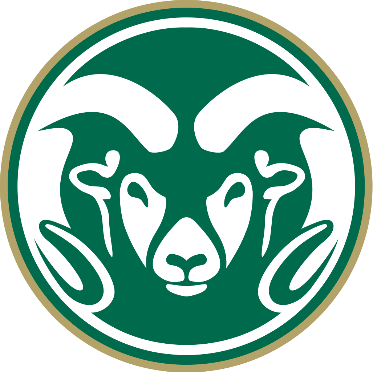 Alternative Transportation Fee Advisory Board 2017-2018December 4th, 2017 at 1800 PM MSTASCSU Conference RoomApproved/DraftRecorded by: CJ Ash, College of Liberal Arts Call to OrderAttendance Approval of Minutes from Last MeetingMinutes from 11/13, 11/27 approved with no dissent. BusinessGeneral Discussion(Aaron Fodge) What projects should be reviewed? What should the pool of money look like? (Josh Lindell) Very concerned about people coming through the parking lot. Don’t want to put more bikes next to more cars. Would increase frequency of accidents. (Aaron Buckley) I’ve got seven longboard racks coming to campus. Friday or Monday (12/8, 12/11)Vote on Meeting Times for Spring 2018 Semester No dissent to keeping meeting at same time. Discussion on Prioritized Projects Painted Dismount Zone (University Ave by LSC/Library) (Aaron Fodge) I think the solution for this area is going to be a Roundabout, and NOT speed bumps. Split trail is more feasible leading into it. You’d be forcing bikes to one side, making it easier for pedestrians to cross in. Put bike area on north side of university? (Facilities could probably do 3-5 projects, depending on what we ask for. They’re excited to do it) 8 LSC (Wendell Stainsby) 19 Plum and Meridian (Wendell Stainsby) (Aaron Fodge) - Additional money could potentially come from facilities on this. Need roundabout AND split trail. Roundabout needs to funnel people to be effective. Dismount Zones Signs (small cost) (Adam Wilson)Hughes Way speed bumps and mirrors (Josh Lindell) Mirror could potentially be done w/out ATFAB investing in it (Aaron Fodge) Get rid of bollards on University West by the IM Fields / Green Trail #9 -Two Way Flow Lane in front of Administration on the Oval (Matt Edrich) Forked Way by East Elizabeth (Matt Edrich) North/South Bikeway (Remy Altman) Five Big Projects (Difficulties of Projects by Aaron Fodge) 8 - LSC/Library Split Trail w/ Roundabout Medium 19 - Plum and Meridian Medium 9 - Administration Medium Politics? 2 & 17 - Forked way by East Elizabeth Easy to Medium 1 - North / South Bikeway & Easy Post Meeting Action ItemsMotions MadeMotion 1- Approving minutes for 11/13 and 11/27 (Hanna) Passed with no dissent Motion 2 - Approve 5 projects to be estimated over winter break (Hanna)Seconded by Josh Lindell 11-0 in favor Motion 3 - Adding Re-Striping Amy Van Dyken Way to N/S Bikeway Motion by Hanna, seconded by Remy11-0-1 (Zach abstains) in favor NameTitleAffiliationPresent?Aaron FodgeAdvisorParking/TransportYes Aaron BuckleyAdvisor Parking/TransportYes Brian GrubeCFOParking/TransportYesHanna JohnsonChairpersonASCSUYesBry Lindell RepresentativeEngineeringNo Madelyn RoyalRepresentativeASCSU At LargeYesCJ AshSecretary / RepresentativeLiberal ArtsYesJosh LindellRepresentativeASCSU At LargeYesSara GodfreyRepresentativeBusinessYesZachary VaishampayanMax DrummondRepresentativeAssociateCVMBSYesYes Wendell StainsbyRepresentativeGraduateYesRemy AltmanMakayla EdwardsDiego SantiagoShannon LeeDylan MeehleisRepresentativeAssociateAssociateAssociateAssociateHHSYes NoNoNoNoAdam WilsonRepresentativeNatural SciencesYes Kalyn O’ByrneRepresentativeUndeclared YesMatt EdrichRepresentativeWarnerYes UnfilledRepresentativeAg SciencesAction:Assigned To:Deadline: